СОЦИАЛЬНЫЙ  ПАСПОРТсельское поселение КАЛИНОВКАмуниципальный район Сергиевский Самарская область 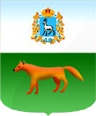 2016 – 2020  г.С О Д Е Р Ж А Н И Е:1.Общая характеристика муниципального образования «Сельское поселение Калиновка»……………………стр. 3-52.Основные статистические показатели (территория, население и т.д.)…………………………………………………….стр.5-113.Социальная инфраструктура………………………стр.11-174.Промышленность……………………………………стр.18 5.Сельское хозяйство…………………………………стр.19-206.Дополнительные сведения (коммуникации, потребительский рынок,  бюджет, правонарушения, православные приходы и т.д.) стр.20-261.Общая характеристика муниципального образованияАдрес:446530, Самарская область, Сергиевский район, с.Калиновка, ул. Каськова К.А., 19а. Глава сельского поселения : Беспалов Сергей ВикторовичВедущий специалист: Плюснина Надежда Александровна                                      Пенькова Татьяна ГригорьевнаСпециалист:  Коршикова Татьяна ИвановнаТелефон (факс) 8( 84655)55-3 69; 55-3-22 В состав сельского поселения Калиновка входят  с.Калиновка, с.Карабаевка, с.Ендурайкино.Административный центр – с.Калиновка.Географическое положение: Сельское поселение Калиновка расположено на юго-востоке муниципального района Сергиевский Самарской области в резко-континентальном климате. Удаленность от областного центра- , от районного центра – .Общая площадь земель в поселении -14,254 тыс.га. Достопримечательности: Села сельского поселения окружены лесами, где в основном растет береза, дуб, липа, осина. Есть березовые рощи. Много холмов, родников. Новый родник открыт  и освещен в с.Ендурайкино в 2010г. Протекают речки Сургут, Вязовка, Чесноковка.Историческая справка:  село Калиновка образовалось в 1730 году, село Карабаевка образовалось в 1630году, село  Ендурайкино образовалось в 1710 году.До . с.Калиновка входило в Н-Козловский сельский совет, а с . образовался Калиновский сельский совет. Колхозное движение в село пришло в ., первое название колхоза «12 лет Октября», с . колхоз «Первое мая» по 01.05.2007 г., с этого периода образовалось ООО «Калиновка», данное предприятие преобразовано с 01.01.2012г в ООО «ПТП Агромастер», которое с мая 2012г ликвидировано.В 2013 году на территории сельского поселения начато строительство птицефабрики «ЕвроБиоТех». В с.Ендурайкино  ИП «TRIOL-КРИСПИ» по производству опилок для кроликов, переименован в ООО «Хамстер»В 2017 году ООО «Хамстер» ликвидировано.В 2017 году открылось в с.Калиновка ООО «Сергиевское мукомольное предприятие»Данные по численности населения на 01.01.2021 г.                     Численность населения сельского поселения:  1474 чел.  Дети - 262   чел. Пенсионеров - 338 чел.Трудоспособное население - 874 чел.с.Калиновка– 1342 чел.Дети – 239 чел.Трудоспособное население – 805 чел.Пенсионеры –  298 чел.с.Ендурайкино – 111 чел.Дети – 13 чел.Трудоспособное население – 61 чел.Пенсионеры – 37 чел.с.Карабаевка – 21 чел.Дети  – 10 чел.Трудоспособное население – 8 чел.Пенсионеры – 3  чел.Учреждения и организации находящиеся на территории сельского поселения:         с.Калиновка -КФХ «Воропаев С.П.»,- КФХ «Сулима Е.С.», - ООО «Ойл-агро»,- ООО «АгроПорт»- ООО «Маслопроцесс»-  ООО «М- 5 Агро», - ООО «ЕвроБиоТех» - стройка заморожена,- ООО «Сергиевское Мукомольное Предприятие»,-  ГБОУ СОШ с. Калиновка,-  парикмахерская,- ДОУ «Ромашка»,- ФАП, - аптечный киоск, - почтовое отделение, - сберкасса, - СДК «Юность», - Библиотека, - администрация сельского поселения, - объекты торговли 6,- Касса «СКК»,- станция тех обслуживания с автомойкой.2. Основные статистические показателиТерритория поселенияНаселение поселения:Жилищный фондБлагоустроенность территорииСоциальная защита населенияСоциальная поддержка семьи, материнства и детстваДемографический тип семей поселения3. Социальная инфраструктураЗ Д РА В О О Х Р А Н Е Н  И ЕФАП в с. Калиновка – В здании проведен  капитальный ремонт. Отопление централизованное. ФАП в с. Ендурайкино – закрыт.ОБРАЗОВАНИЕ Год постройки школы-1990. И.О. Директора школы Субаев Сергей Викторович.  Проведен капитальный ремонт в школе в 2014 году.Школа имеет: 23 учебных кабинета, 2 компьютерных класса, актовый зал, мастерская, 1 оборудованный спортивный зал и 1 спортплощадку, столовая, компьютерное , мультимедийное и лабораторное оборудование, множительную, аудио- и видеотехнику.Школа имеет два выхода в Интернет- безлимитную выделенную линию со скоростью 50 Кбит/с в основном здании, локальная сеть в виде витой пары и Wi-Fi . Количество точек свободного доступа для учеников к Интернету — 13, учителям с закрепленных за ними ноутбуков -8, в локальной сети основном задании– 30 компьютеров.Спортивные сооруженияВ школе имеется типовой спортивный зал размером 9х18 м.
На территории спортивная площадка:Спортивная площадка размером 30х50 м.
Прыжковая яма
Беговая дорожка
Волейбольная площадка
И нестандартные оборудования (перекладина для разновозрастных групп детей, рукоход, брусья).БиблиотекаВ школе имеется библиотека с библиотечным фондом 4526 книг. В библиотеке имеется компьютер и принтер для работы обучающихся.Сеть дополнительного образования в школе   представлена работой 9  кружков, охват детей - 70%. В волейбольной секции занимается 71 ребенок, охват-47%.ДОУ «Ромашка» год постройки д\сада-1993.Капитальный ремонт  проведен в 2014 году. Зав.детским садом Семендяева Светлана Викторовна.Материально-техническое обеспечение детского сада включает:6 групповых комнат с отдельными спальнями;музыкальный и спортивный залы;кабинеты: методический, медицинский, процедурный.Созданы условия для развития театрализованной деятельности.
В групповых комнатах оформлены различные зоны и уголки:игровые,двигательной активности,познавательные,уголки природыи другие, оснащённые разнообразными материалами в соответствии с возрастом детей.Основными помещениями детского сада являются:помещения для 4 групп,медицинский блок,пищеблок,прачечная,уголок «История колхоза «1 мая»»,музей «Русская изба»,театральная и экологическая комнаты.Музыкальный зал для проведения занятий, развлечений и праздников оснащен музыкальными инструментами: музыкальным центром, DVD,телевизором, фортепиано, детскими шумовыми и ударными инструментами. Также имеются комплекты детских и взрослых костюмов для проведения праздников.
В спортивном зале установлены: шведская стенка, гимнастические скамейки.
В детском саду имеются технические средства: аудиомагнитофон – 4, телевизор – 1, видеомагнитофон – 1, DVD — 1, компьютер – 1, принтер – 1.
На территории детского сада имеются цветники, лесопарк, групповые участки для прогулок, цветники.К У Л Ь Т У Р А Дополнительные сведения. На территории поселения действуют Калиновский сельский Дом культуры (типовой клуб) и поселенческая библиотека, расположенная в здании СДК.В Калиновском СДК действует 12 творческих формирований, в которых занимается 148 чел. из них 9 кружков худ.самодеятельности, в которых занимается 52 чел.Специалисты:СДК – заведующая – 0,5 ставки, культорганизатор – 0,5 ставки;Поселенческая библиотека – 1 ставка.Руководители: СДК – Иванайская Галина Николаевна, библиотеки – Петрова Александра Кузьминична.ФИЗИЧЕСКАЯ    КУЛЬТУРА   И  СПОРТ  Лучшие спортсмены поселения: Медведев Данила Сергеевич – «чемпион России по панкратиону 2019г и 2020г» и неоднократные чемпионы областной спартакиады по волейболу, серебряные призеры первенства области: Данилова Анастасия, Пантелеева Александра, Кудряшов Павел, Мироненко Наталья и др.МОЛОДЕЖЬ- Количество молодежи в населении от 14 до 30 лет:2012год-358, 2013год-370,  2014г-256;2015г-260;2016- 254;2017 – 252;2018-208;2019 – 2122020 - 4294. ПромышленностьОсновные показатели развития экономикиКрупные и средние предприятия, расположенные на территории поселения:- ООО «Ойл-Агро»  - 68 работающих- КФХ Воропаев СП- 45 работающих- ООО «ЕвроБиоТех» - 32 работающих-ООО «Маслопроцесс» - 3 работающих- ООО «АгроПорт» - 46 работающих- ООО «М-5Агро»  - 38 работающих- ООО «Сергиевское мукомольное предприятие» - 5 работающих5.Сельское хозяйство Наличие скота в хозяйствах всех категорий6. Дополнительные сведения (коммуникации,  потребительский рынок, бюджет, правонарушения, православные приходы)Состояние инженерной инфраструктуры Потребительский рынокПравонарушения                                                 Бюджет поселения   (консолидированный)Общественные организацииАктив поселенияДепутаты поселения                                      Старосты поселенияУчастники ВОВ, проживающие на территориипоселения - нетНаименованиепоказателейЕд. изм.2016 год2017 год2018 год2019 год2020 годОбщая площадь земель в поселениитыс.га14,25414,25414,25414,25414,254В т.ч. сельскохозяйственные  угодиятыс.га12,14612,14612,14612,14612,146Из них: пашнятыс.га9,1939,1939,1939,1939,193лесные землитыс.га1,5371,5371,5371,5371,537земли застройкитыс.га0,0450,0450,0450,0450,045 прочие землитыс.га0,5260,5260,5260,5260,526              Наименование показателейЕд. изм.На01.012016На 01.01.2017На 01.01.2018На 01.01.2019На 01.01.2020На 01.01.2021Численность проживающего населения на начало годачел.154813561261146514601474в т. ч. моложе трудоспособного возрастачел.273273273317317262           в трудоспособном возрастечел.994770678820820874           старше трудоспособного возраста чел.281313310328323338Число мужчинчел.728637639712728718Число женщинчел.820719622753732756Число родившихсячел.7710101014Число умершихчел.181514191816Естественный прирост (убыль)чел.-11-8-4-9-8-2Миграционный прирост (убыль)чел.+3+4+6+41+3+11                               ПоказателиЕд. изм20162017201820192020Жилищный фонд поселения – всеготыс. м2 общей площади37,2637,2637,2637,2637,26в т. ч. муниципальный жилищный фондтыс.м21,251,251,251,251,25Неприватизированный жилищный фондтыс.м22,22,22,22,22,2          частный жилой фондтыс.м233,8233,8233,8233,8233,82Количество квартиред.519519519519509Наличие ветхого и аварийного жилого фондатыс.м20,610,610,610,610,61в том числе ветхоготыс.м20,610,610,610,610,61                                из них муниципальноготыс.м200000                                аварийноготыс.м200000из них муниципальноготыс.м200000Средняя обеспеченность жильем одного проживающего        м227,4827,1627,1627,1627,16Число семей, стоящих на учете по улучшению жилищных условий54421Ввод в действие жилых домов, квартиред.2д ввод +2д реконструкция2д ввод +2д реконструкция2 д ввод + 2 д реконструкция2 д ввод+ 2д реконструкция0Общей площадью                  м2363,9363,9363,9363,90– Количество жилых домов, в том числе многоквартирных. Ед.380160380160380160380160513110Из них: поставлено  земельных участков под жилыми многоквартирными домами на кадастровый учет.Ед.207207207210210– Количество многоэтажных жилых домовЕд.11111Из них: поставлено  земельных участков под жилыми многоэтажными домами на кадастровый учет.Ед.11111№п/пПоказателиЕд. изм.201620172018201920201Общая протяженность дорог общего пользования км21,4921,4921,4921,4921,49с асфальтобетонным покрытиемс грунтощебеночным покрытиемкмкм21,49-21,49-21,49-21,49-21,49-Кроме того2Протяженность дорог, находящихся в ведении  муниципального образования 	км14,114,122,522,522,25в т.ч.: с асфальтовым покрытием  грунтовые дороги  с грунтощебеночным покрыт. кмкмкм8,22,83,18,22,83,18,211,23,18,211,23,18,211,23,1Благоустройство территории муниципального образованияЕд. изм.Нормативный пок.20162017201820192020Наличие площадок  для:- игр детей дошкольного и младшего школьного возрастакв.м./чел0,79,69,69,69,69,6- отдыха взрослого населениякв.м./чел0,1-----Вид выплатыНа 01.012016На 01.01.2017На 01.01.2018На 01.01.2019На 01.01.2020На 01.01.20211. Ежемесячная денежная выплата на оплату жилого помещения и коммунальных услуг2162212052032112062. Субсидия на оплату жилья и коммунальных услуг35/9232/8026/6523/5717/4318/453. Ежемесячное детское пособие1541381061201091354.Социальное пособие62/10144/7549/8746/8455/10775/1425. Ежемесячная денежная выплата Ветеранам труда6465555354496. Ежемесячная денежная выплата Ветеранам труда Самарской области6870666566717. Ежемесячная денежная доплата за заслуги перед Самарской областью1311111313128. Ежемесячная денежная выплата родителям, дети которых не посещают детские дошкольные учреждения 6313439. Пособие на питание детей в школе61565954562320162017201820192020Всего семей512519523522325Семьи, имеющие детей (до 18 лет)175226231230142в том числе: Многодетные семьи2222202122                      в них детей667063207262в том числе семьи, имеющие 3 детей2018151617                      семьи, имеющие 4 детей24533                      семьи, имеющие 5 детей---22                      семьи, имеющие 6 детей-----                      семьи, имеющие 7 детей-----                      семьи, имеющие 8 детей-----Семьи, где родители лишены родительских прав по отношению к одному или более детям1----Дети,  в отношении которых родители лишены родительских прав, человек3----Семьи с родителями-военнослужащими-----                                                 в них детей-----Семьи, проживающие без регистрации-----                                                 в них детей-----Семьи, состоящие из матерей-одиночек55457в них детей1512121421Семьи, где есть опекаемые дети-----в них детей-----Семьи, где есть приемные дети-----в них детей-----Семьи, оказавшиеся в социально-опасном положении-----в них детей-----Семьи, воспитывающие детей-инвалидов22224в них детей-инвалидов22236Семьи, где оба родителя безработные-----в них детей-----Семьи, в которых денежные доходы ниже величины прожиточного минимума7420384107107в т.ч. получающие пособия112177465555Количество неблагополучных семей в поселении34444В них воспитывается детей1010101010Количество детей, состоящих на учете в КДН57773Наименование показателейЕд. измер.На 01.01.2016гНа 01.01.2016гНа 01.01. 2017гНа 01.01. 2018На 01.01.2019На 01.01. 2020На 01.01.2021Количество коек круглосуточного пребываниякоек0000000Количество амбулаторно-поликлинических учрежденийединиц0000000Мощность амбулаторно-поликлинических учрежденийпосещений в смену0000000  Количество ФАПовединиц2222211    Количество врачей всех специальностейчеловек0000000Обеспеченность врачамичел. на 10 тыс. населения0000000Численность среднего медицинского персоналачеловек4433333Обеспеченность средним медицинским персоналомчел. на 10 тыс. населения19,4819,3723,7923,7923,7923,79Офисы врачей общей практики единиц0000000Наименование показателейна01.012016На 01.012017На 01.01.2018На 01.01.2019На 01.01.2020На01.01.2021Количество общеобразовательных учреждений (юр. лиц)111111 в них мест555555555555555555Число обучающихся139152146151197151Обеспеченность учеников общеобразовательных учреждений  компьютерами5555530Количество дошкольных учреждений (юр. лиц)------Количество мест в ДОУ------Количество детей в ДОУ------Кроме того, количество  дошкольных учреждений –структурных подразделений школ111111Количество мест в ДОУ110110110110110110Количество детей в ДОУ746954654750Кроме того, количество  ГКП, организованных на базе школ------Количество мест в ГКП------Количество детей в ГКП------Процент охвата детей дошкольной образовательной услугой (включая д/с и ГКП)100100100100100100Число средних профессиональных учреждений------Число студентов ------Доля школьников, охваченных горячим питанием, относительно их общего количества939395100100100Наименование показателейЕд. изм01.01.2016г.01.01.2017г.01.01.2018г.01.01.2019г.01.01.2020г.01.01.2021г.Число культурно-досуговых учреждений (клубов)ед.111111Число библиотекед111111Книжный фондтыс. экз9,69898911029110565106389638Число читателейчел660660660660670670Число музеевед-00000Количество посещений социокультурных  мероприятий на территории поселенияНа 1000 чел.9987615411399117721033710337 Из них проводимых библиотеками726511007012720072967296Культурно-досуговыми учреждениями 819570797217750077037703Музеями----00Школами дополнительного образования детей----00Наименование показателяКол-во, ед.Спортивные сооружения- всего2в т. ч.  – плоскостные спортивные площадки1      из них футбольные поля-                     -спортивные залы1                     - спорткомплекс-- ледовые площадки (зимний период)1Спортивные секции (по видам):6- баскетбол-- волейбол5- футбол1Кадровый составФ.И.О.- тренер по волейболуКудряшов П.С.- учитель физкультуры в СОШведет волейбольную секцию.Работает  футбольная секции.Славиковский В.В.Работает волейбольная секцияКудряшов П.С.ед. изм20162017201820192020Количество предприятий, организаций, расположенных на территории поселения по данным  ЕГРПО – всегоед.1919191826в т. ч. По видам экономической деятельности        - промышленная деятельность33333     - сельское хозяйство, охота и лесное   хозяйство33333    - строительство-----    - транспорт и связь11111     -торговля, бытовое обслуж., общепит77776   - образование 11111   - здравоохранение и соц. Услуги22222   - иные45555Количество зарегистрированных на территории поселения индивидуальных предпринимателей без образ. Юр. ЛицаЧел.2627272726Численность безработныхчел1212675Наименование показателейед. изм.20162017201820192020Количество сельскохозяйственных предприятий (название предприятий)ед.21. ООО «конезавод Самарский»2. ООО «БИО-ТОН»11ООО      «Био – тон»ООО      «Био – тон»ООО «Биотон»Численность работающих на с/х предприятияхчел.----Посевная площадьга.15641564156415461546Количество  крестьянских фермерских хозяйствед.1. КФХ Евдокимов2. КФХ Воропаев3. КФХ Шершнева1.КФХ «Воропаев»2.КФХ «Душтуров»3.КФХ «Шершнева»1.КФХ «Воропаев»2.КФХ «Душтуров»3.КФХ «Шершнева1.КФХ «Воропаев»2 КФХ»Душтуров»3.КФХ «Шершнева»4.КФХ «Сулима»1.КФХ «Воропаев»2 КФХ»Душтуров»3.КФХ «Шершнева»4.КФХ «Сулима»Посевная площадьга.43924392439243924392Количество личных подсобных хозяйствед.481512519519509Количество: тракторов  ед.1111111111грузовых автомобилейед.33444снегоуборочной техникиед.11111пожарной техникиед.11111Голов на 01.01.2017Голов на 01.01.2018Голов на 01.01.2019Голов на 01.01.2020Голов на01.01.2021Сельскохозяйственные предприятия:Крупный рогатый скот-----Из них коров-----Свиней-----Овец-----Крестьянско фермерские хозяйства:2344Крупный рогатый скот131198Из них коров71133Свиней-----Овец-6009308801000Личные подсобные хозяйства:512519519509Крупный рогатый скот312174190196260Из них коров11111111010176Свиней376357328290148Овец21410276240265итого по поселению:Крупный рогатый скот325175191205273Из них коров118112111104107Свиней376357328290148Овец214702100611201265     Наименование показателей Ед. изм.20162017201820192020Протяженность водопроводной сетикмКалиновка-32Карабаевка-1,3 Ендурайкино-0,5Калиновка-32Карабаевка-1,3 Ендурайкино-0,5Калиновка-32Карабаевка-1,3 Ендурайкино-0,5Калиновка -32Карабаевка -1,3Ендурайкино-0,5Калиновка -32Карабаевка -1,3Ендурайкино-0,5Мощность водопроводовтыс.м3/годтыс. м3/сутКалиновка-200карабаевка-80Ендурайкино-80Калиновка-25Карабаевка-0,6Ендурайкино-0,6Калиновка-200карабаевка-80Ендурайкино-80Калиновка-25Карабаевка-0,6Ендурайкино-0,6Калиновка-200карабаевка-80Ендурайкино-80Калиновка-25Карабаевка-0,6Ендурайкино-0,6Калиновка-200Карабаевка-80Ендурайкино-80Калиновка-25Карабаевка-0,6Ендурайкино-0,6Калиновка-200Карабаевка-80Ендурайкино-80Калиновка-25Карабаевка-0,6Ендурайкино-0,6Степень износа водопроводных сетей%8989898989Протяженность систем водоотведениякмКоллективные жижесборникиКоллективные жижесборникиКоллективные жижесборникиКоллективные жижесборники Коллективные жижесборникиМощность очистных сооруженийтыс. м3 в годтыс. м3/сут-----Степень износа систем водоотведения%-----Протяженность газовых сетей с квартирамикмКалиновка 11,7Карабаевка 5,08Ендурайкино 7,56Калиновка 11,7Карабаевка 5,08Ендурайкино 7,56Калиновка 11,7Карабаевка 5,08Ендурайкино 7,56Калиновка 11,7Карабаевка 5,08Ендурайкино 7,56Калиновка 11,7Карабаевка 5,08Ендурайкино 7,56Число газифици -рованных квартир ед.515515515515515в т.ч. сетевым газомед.515515515515515  сжиженным газомед.-----Уровень газификации жилищного фонда%100100100100100Число центральных котельных и автономных модульных котельныхЕд.4444444444           Их мощностькВт600600600600600Протяженность тепловых сетейКм.-----Количество контейнерных площадок для сбора ТБОЕд.-----Количество заключенных договоров на ТБО.Ед.376376376422428Наименование показателейед. измер.201520162017201820192020Количество предпринимателей без образования юридического лица(оптовая и  розничная торговля), осуществляющих деятельность на территории поселенияЕд.6666662. Количество объектов малого и среднего предпринимательства:Ед.666777- объектов торговли666667- объектов бытового обслуживания----11-общественное питание-------здравоохранение-------образование-------сельское хозяйство------       Наименование показателейЕд. изм2015г.2016г.2017г.2018г.2019г.2020г.Число зарегистрированных преступленийед20121412102в расчете на 1 тыс. жителейед12,9910,210,2102в т.ч. число тяжких преступленийед333011в расчете на 1 тыс. жителейед1,923311Преступления, совершенные несовершеннолетнимиед------Раскрываемость преступлений%5583,3100100100100Наименование показателейЕд. изм2016г.2017г.2018г.2019г.2020г.Доходы бюджета – всеготыс. руб.566057286794735512229в т.ч. налоговые и неналоговые    доходытыс. руб.30752618350634152662Расходы бюджета – всеготыс. руб.551454716534724912708Дефицит (профицит) бюджетатыс. руб.146257260105479№ п/пНаименование общественной организацииФамилия, имя,отчество руководителя1.ОО «Совет ветеранов»Иванайская Г.Н.2ОО « Женский совет»Хаммадиева А.М.3.ОО «Общество инвалидов»Голубева Н.А.1Довичева Надежда АнатольевнаУчитель СОШ2Петрова Александра КузьминичнаЗав.библиотекой3Коновалова Наталья ЕвгеньевнаООО «ОйлАгро» 4Хренов Сергей ИвановичСтароста с.Калиновка 5Купцов Андрей НиколаевичЭлектромонтер в ООО «ОйлАгро» 6Каськов Руслан СергеевичИндивидуальный предприниматель 7Иванова Клавдия ГригорьевнаСтароста с.Ендурайкино 8Мухутдинов Азат АбдулловичАктивист с.Калиновка 9Гордиенко Татьяна ВладимировнаООО «ОйлАгро» мастер цеха по производству (декрет)10Дрогунова Ирина НиколаевнаУчитель ГБОУ СОШ с.Калиновка, член ОО «Женсовет»11Зайцева Галина АлександровнаУчитель ГБОУ СОШ с.Калиновка 12Горбачева Людмила ВладимировнаИндивидуальный предприниматель 13Машкевич Валентина НиколаевнаПенсионер, член Общества совет Ветеранов с.п.Калиновка 14Давыдова Анастасия МихайловнаВоспитатель д.с. «Ромашка» с.Калиновка Округа           Ф.И.О.Место работы, должность, телефонПартийность1Дмитриева Людмила НиколаевнаГБОУСОШ с.Калиновка, учительЕР2Козлов Николай НиколаевичГБОУ СОШ с.Калиновка, учительб\п3Шипилов Денис АнатольевичООО «Сервисная Коммунальная Компания», главный инженерЕР4Гордиенко Татьяна ВладимировнаООО «Ойл-агро», декретЕР5Федотова Людмила ВладимировнаФАП, заведующая ЕР6Хаммадиева Алчачек МинзагитовнаОО.»ОйлАгро»ЕР7Петрова Александра КузьминичнаКалиновская библиотека, заведующаяЕР  8Голубева Наталия АлексеевнаПенсионерка б/п9Самуткина Надежда МихайловнаДетский сад «Ромашка» с.Калиновка, воспитатель, б/п10Иванова Клавдия ГригорьевнаПенсионерка б/п           Ф.И.О.Место работы, должность, телефонНаселенный пункт1Хренов С.И.с.Калиновка2Купцов А.Н.ООО «Ойл-агро» с.Карабаевка3Иванова К.Г.Пенсионерка с.Ендурайкино